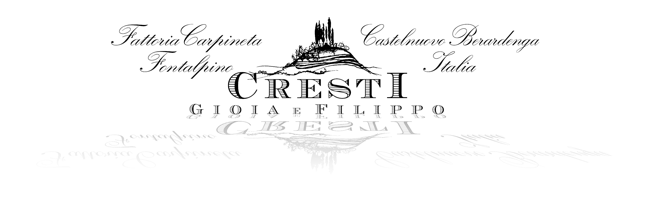 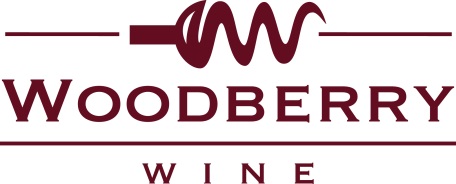 For Immediate ReleaseThe wines of Fattoria Carpineta Fontalpino introduced by Woodberry Wine into the Michigan market.Award winning Chianti producer from the heart of TuscanyFOR IMMEDIATE RELEASE						January 19, 2016Contact: Sarah Krause					      sarah@woodberrywine.com (248-528-9463)Troy, Mich. – Woodberry Wine announces the addition of Tuscan producer Carpineta Fontalpino to their growing book of important Italian wines. Included in the initial launch is the Carpineta Fontalpino Chianti Classico, Chianti Classico Reserva, and their Super Tuscan, Montaperto.  The Cresti family has been making wine at this estate vineyard for over 50 years and for the past decade have been making some of the best wines from the region. The wines are imported by Kindred Vines Import Company.

Gioia Cresti is responsible for winemaking operations and is also considered one of the top wine making consultants in Italy today. Gioia collaborates with winemaker Carlo Ferrini, one of Tuscany’s best known enologists on not only her estate wines but for such well-known estates as Casanova di Neri, Petrolo, and Sette Ponti. The vineyards lie in proximity to the beautiful town of Sienna, and are planted primarily with Sangiovese, Merlot, and Cabernet Sauvignon but also with Petit Verdot, Alicante, and Gamay. 

Tuscany, the region where the Renaissance was born, is a quintessential wine region Dan Glisky, CEO and Managing Partner of Woodberry Wine, stated that “I love Cresti’s pleasing wine making style and we are excited to represent these highly rated, delicious wines into our markets - knowing that they will quickly become a favorite of our customers.” 

Gioia Cresti commented, “when we consider an import partner in the US, we are grateful to have a distribution partner like Woodberry Wine, whose reputation for excellence and service is unsurpassed in the Michigan market."

About Woodberry Wine
Woodberry Wine is a Michigan distributor of exceptional, high value wines from both the United States and around the world. The company’s goal is to become our client’s favorite supplier, a distinction earned through our company-wide commitment to doing everything right the first time and a “can do” attitude.
 
For additional information or to schedule interviews: email dan@woodberrywine.com or call 248-417-9011.